Harting CofE Primary SchoolCurriculum Policy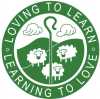 Owner: Curriculum CommitteeReviewers: Full Governor BodyDate Last Revised: May 2019Date Next Review: June 2021 (or sooner to reflect changes in EYFS or National Curriculum)Document Location: ‘t’drive(updated 2014 onwards>2.15>recommended)   Hardcopy in FileThis policy should be read in conjunction with SEND policy (and bear in mind Child Protection)“Learning to Love, Loving to Learn”1 	IntroductionOur school's curriculum involves the planned activities organised in order to promote learning, personal growth and development. It includes not only the formal requirements of the Early Years Foundation Stage Curriculum and the National Curriculum, but the various extra-curricular activities that  enrich the children's experience. The 'hidden curriculum' is what the children learn from the way they are treated and expected to behave. It is underpinned by the school’s key Christian values of love and respect. We want children to grow into positive, responsible people, who can work and cooperate with others while at the same time developing their knowledge and skills, in order to achieve their true potential.1.2	We seek the highest standards of attainment for all our children. We also value the breadth of the curriculum that we provide. We aim to foster creativity in our children, and to help them become independent learners through inspired teaching which engages pupils. 2 	Values2.1 	Our school curriculum is underpinned by the Christian values of love and respect.  In light of these, we strive for “Success for All”, irrespective of starting points and backgrounds. The curriculum is the means by which the school achieves its objective of educating children in the knowledge, skills and understanding that they need in order to succeed in their next stages of learning and to  lead fulfilling lives.3 	Aims and objectives3.1 	The aims of our school curriculum are:to provide pupils with meaningful and relevant learning opportunities which are suitable for the pupils attending our school and develop the experiences of those whose opportunities are limited;to enable all children to learn, and develop their skills, to the best of their ability;to promote a positive attitude towards learning, so that children enjoy coming to school, and acquire a solid basis for lifelong learning;to teach children  beyond the basic skills of literacy, numeracy and ICT (including e-safety);to enable children to be creative and to develop their own thinking and reasoning;to teach children about the developing world, including how their environment and society have changed over time;to help children understand Britain's cultural heritage; to appreciate and value the contribution made by all ethnic groups in our multi-cultural society;to enable children to be positive citizens;to fulfil all the requirements of the National Curriculum, the Early Years Foundation Stage Curriculum and the Locally Agreed Syllabus for Religious Education;to teach children to have an awareness of their own spiritual development, and to distinguish right from wrong;to help children understand the importance of truth and fairness, so that they grow up committed to equal opportunities for all;to encourage children to have healthy life-styles and support their mental well-being;to enable children to have respect for themselves and high self-esteem, and to live and work cooperatively with others.4 	Organisation and planning4.1	We plan our curriculum in two year cycles to accommodate the mixed age group classes. Each class teacher plans a curriculum matrix for the academic year. Outdoor learning is promoted.4.2 	Through our medium-term plans, we give clear guidance on the objectives and teaching strategies for each topic. These plans are have been reviewed and developed - to meet the 2014 National Curriculum.    4.3 	Our short-term plans are those that our teachers write on a weekly basis. We use these to set out the learning objectives for each session, and to identify what resources and activities we are going to use in the lesson.4.4	Throughout the school, topics help scaffold learning and enable rich cross-curricular links. Careful planning ensures that there is full coverage of all aspects of the Early Years Foundation Stage Curriculum and the National Curriculum, and there is planned progression in all curriculum areas. However, there are instances where subjects are taught more discretely. 5 	Early Years Foundation Stage5.1	The curriculum that we teach in Reception meets the requirements set out in the Early Years Foundation Stage Curriculum. Our curriculum planning focuses on the Characteristics of Learning, Developmental Matters and Early Learning Goals expectations, as set out in this document.5.2	Our school fully supports the principle that young children learn through play, and by engaging in well planned and structured activities. Teaching in the reception class builds on the experiences of the children’s pre-school education.  5.3	Each term, the practitioners will assess the skills development of each child. This assessment forms an important part of the future curriculum planning for each child.6	The role of the subject leader6.1	The role of the subject leader is to:provide a strategic lead and direction for the subject;support and advise colleagues on issues related to the subject;monitor pupils' progress in that subject area;provide efficient resource management for the subject.7 	Monitoring and review7.1 	Our governing body's curriculum committee is responsible for monitoring the way in which the school curriculum is implemented. 7.2 	There is a named governor assigned to particular subjects within the curriculum. These governors liaise with the respective subject leaders to have an overview of the curriculum. There is also a named governor assigned to SEND, child protection and looked after children.7.3 	The headteacher organises the monitoring of teaching and learning as well as curriculum development; receives feedback from subject leaders; and liaises with governors.7.4 	Subject leaders monitor their subjects in line with the school development planHarting C of E Primary School Curriculum Vision 2014Key Values: Love and Respect